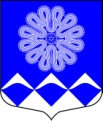 РОССИЙСКАЯ ФЕДЕРАЦИЯАДМИНИСТРАЦИЯ МУНИЦИПАЛЬНОГО ОБРАЗОВАНИЯПЧЕВСКОЕ СЕЛЬСКОЕ ПОСЕЛЕНИЕКИРИШСКОГО МУНИЦИПАЛЬНОГО РАЙОНА ЛЕНИНГРАДСКОЙ ОБЛАСТИПОСТАНОВЛЕНИЕот 14 июня 2017  года 		                                             № 53   д. Пчева         В соответствии с Бюджетным кодексом Российской Федерации, Федеральным законом Российской Федерации от 06 октября 2003 года № 131-ФЗ «Об общих принципах организации местного самоуправления в Российской Федерации», руководствуясь Порядком формирования, реализации и оценки эффективности муниципальных программ муниципального образования Пчевское сельское поселение Киришского муниципального района  Ленинградской области, утвержденным постановлением Администрации Пчевского сельского поселения от 20 октября 2015 года № 110 Администрация муниципального образования Пчевское сельское поселение Киришского муниципального района Ленинградской областиПОСТАНОВЛЯЕТ:1.  Внести  в муниципальную программу «Развитие физической культуры и спорта в муниципальном образовании Пчевское сельское поселение Киришского муниципального района Ленинградской области», утвержденную постановлением администрации муниципального образования Пчевское сельское поселение Киришского муниципального района Ленинградской области от 29.10.2014 № 99 следующие изменения:1.1. Паспорт Программы изложить в редакции согласно Приложения 1 к настоящему Постановлению.1.2. В разделе 2 «Цели, задачи, показатели (индикаторы), конечные результаты, сроки и этапы реализации муниципальной программы» Программыпоследний абзац изложить в следующей редакции: «Муниципальная программа реализуется в один этап в период 2015-2017 гг.»1.3. В абзацах 2, 3 раздела 3 «Прогноз конечных результатов муниципальной программы» Программы цифры «2018» изменить на цифры «2017».1.4. Раздел 4 «Информация о ресурсном обеспечении муниципальной программы за счет средств федерального, областного, местного бюджета и иных источников финансирования» Программы изложить в следующей редакции: «Общий объем финансирования Муниципальной программы за период 2015-2017 годы составит в ценах соответствующих лет -  405,00 тыс. рублей, в том числе по годам: 2015 год – 155,00 тыс. рублей;2016 год – 125,00 тыс. рублей;2017 год – 125,00 тыс. рублей».1.5. Приложение 1 «Перечень мероприятий, подпрограмм муниципальной программы «Развитие физической культуры и спорта в муниципальном образовании Пчевское сельское поселение Киришского муниципального района Ленинградской области» к Программе изложить в редакции согласно Приложения 2 к настоящему постановлению.1.6. Приложение 3 «Сведения о показателях (индикаторах) муниципальной программы «Развитие физической культуры и спорта в муниципальном образовании Пчевское сельское поселение Киришского муниципального района Ленинградской области» к Программе изложить в редакции согласно Приложения 3 к настоящему постановлению.1.7. Приложение 6 «План реализации муниципальной программы «Развитие физической культуры и спорта в муниципальном образовании Пчевское сельское поселение Киришского муниципального района Ленинградской области» к Программе изложить в редакции согласно Приложения 4 к настоящему Постановлению.2. Опубликовать настоящее Постановление в газете «Пчевский вестник» и разместить на официальном сайте муниципального образования Пчевское сельское поселение Киришского муниципального района Ленинградской области.3. Настоящее Постановление вступает в силу с даты его официального опубликования.4. Контроль за исполнением настоящего Постановления оставляю за собой.Глава администрации						     Д.Н. ЛевашовРазослано: дело-2, бухгалтерия, Левашов Д.Н., комитет финансов Киришского муниципального района, КСП, прокуратура, газета «Пчевский вестник».Приложение 1к постановлению от 14 июня 2017 года № 53    ПАСПОРТмуниципальной программы«Развитие физической культуры и спорта в муниципальном образовании Пчевское сельское поселение Киришского муниципального района Ленинградской области»Приложение 2к постановлению от 14 июня 2017 года № 53    Перечень основных мероприятий муниципальной программы«Развитие физической культуры и спорта в муниципальном образовании Пчевское сельское поселениеКиришского муниципального района Ленинградской области»Приложение 3к постановлению от 14 июня 2017 года № 53    Сведения о показателях (индикаторах) муниципальной программы«Развитие физической культуры и спорта в муниципальном образовании Пчевское сельское поселениеКиришского муниципального района Ленинградской области» и их значенияхПриложение 4к постановлению от 14 июня 2017 года № 53    План реализации муниципальной программы«Развитие физической культуры и спорта в муниципальном образовании Пчевское сельское поселениеКиришского муниципального района Ленинградской области»О внесении изменений в муниципальную программу «Развитие физической культуры и спорта в муниципальном образовании Пчевское сельское поселение Киришского муниципального района Ленинградской области», утвержденную постановлением администрации муниципального образования Пчевское сельское поселение Киришского муниципального района Ленинградской области от 29.10.2014 № 99Полное наименованиеМуниципальная программа «Развитие физической культуры и спорта в муниципальном образовании Пчевское сельское поселение Киришского муниципального района Ленинградской области»Ответственный исполнитель муниципальной программыАдминистрацияПчевского сельского поселенияУчастники муниципальной программыАдминистрацияПчевского сельского поселения Пчевский  Дом культурыПодпрограммы муниципальной программы-Цели муниципальной программыСоздание благоприятных условий для увеличения охвата населения спортом и физической культурой на территории Пчевского сельского поселенияЗадачи муниципальной программыРазвитие физической культуры и спорта в муниципальном образовании Пчевское сельское поселение Киришского муниципального района Ленинградской области.Этапы и сроки реализации муниципальной программы2015-2017 гг. Реализуется в один этапФинансовое обеспечение муниципальной программы, в т.ч. по источникам финансированияОбъем финансовых средств, предусмотренных на реализацию программы  в 2015-2017гг. составляет: 405,00 тыс. рублей, в том числе:федеральный бюджет – 0 тыс. рублей;средства областного бюджета – 0 тыс. рублей; бюджет муниципального образования Пчевское сельское поселение Киришского муниципального района Ленинградской области – 405,00 тыс. рублей;прочие источники – 0 тыс. рублей.Ожидаемые результаты реализации муниципальной программыУвеличение количества проводимых спортивных мероприятий;Увеличение количества участников спортивных мероприятий.№п/пНаименование подпрограммы, мероприятияОтветственный за реализациюГод Год Последствия не реализацииПоказатели реализации№п/пНаименование подпрограммы, мероприятияОтветственный за реализациюначала реализацииокончания реализацииПоследствия не реализацииПоказатели реализации12345671.Организация спортивной работы по ведению секции Дзюдо Администрация Пчевского сельского поселения20152015- уменьшение числа проводимых спортивных мероприятий;- уменьшение доли населения, охваченного спортивными мероприятиями;- уменьшение количества участников проводимых спортивных мероприятий.Число проводимых спортивных мероприятий (ежегодно не менее 100% по отношению к показателю предыдущего года)1.Организация спортивной работы по ведению секции Дзюдо Администрация Пчевского сельского поселения20152015- уменьшение числа проводимых спортивных мероприятий;- уменьшение доли населения, охваченного спортивными мероприятиями;- уменьшение количества участников проводимых спортивных мероприятий.Увеличение количества участников спортивных мероприятий (ежегодно не менее 2% по отношению к показателю предыдущего года)2.Организация спортивной работы и спортивным мероприятий в МО Пчевское сельское поселениеАдминистрация Пчевского сельского поселения20152015Создание оптимальных условий для развития физической культуры и спортаЧисло проводимых спортивных мероприятий (ежегодно не менее 100% по отношению к показателю предыдущего года)2.Организация спортивной работы и спортивным мероприятий в МО Пчевское сельское поселениеАдминистрация Пчевского сельского поселения20152015Создание оптимальных условий для развития физической культуры и спортаУвеличение количества участников спортивных мероприятий (ежегодно не менее 2% по отношению к показателю предыдущего года)3.Организация спортивной работыАдминистрация Пчевского сельского поселения20162017Создание оптимальных условий для развития физической культуры и спортаЧисло проводимых спортивных мероприятий (ежегодно не менее 100% по отношению к показателю предыдущего года)Увеличение количества участников спортивных мероприятий (ежегодно не менее 2% по отношению к показателю предыдущего года)Nп/пNп/пПоказатель (индикатор) (наименование)Единица  
измеренияЗначения показателей (индикаторов)Значения показателей (индикаторов)Значения показателей (индикаторов)Значения показателей (индикаторов)Значения показателей (индикаторов)Значения показателей (индикаторов)Значения показателей (индикаторов)Nп/пNп/пПоказатель (индикатор) (наименование)Единица  
измеренияБазовый период(2013 год)2015 год2015 год2015 год2016 год2016 год2017 год1.   Организация спортивной работы по ведению секции Дзюдо1.   Организация спортивной работы по ведению секции Дзюдо1.   Организация спортивной работы по ведению секции Дзюдо1.   Организация спортивной работы по ведению секции Дзюдо1.   Организация спортивной работы по ведению секции Дзюдо1.   Организация спортивной работы по ведению секции Дзюдо1.   Организация спортивной работы по ведению секции Дзюдо1.   Организация спортивной работы по ведению секции Дзюдо1.   Организация спортивной работы по ведению секции Дзюдо1.   Организация спортивной работы по ведению секции Дзюдо1.   Организация спортивной работы по ведению секции Дзюдо1.11.1Число проводимых спортивных мероприятийединиц, %24не менее 100%не менее 100%не менее 100%---1.21.2Увеличение количества участников спортивных мероприятийчеловек, %275не менее 2%не менее 2%не менее 2%---2.  Организация спортивной работы и спортивным мероприятий в МО Пчевское сельское поселение2.  Организация спортивной работы и спортивным мероприятий в МО Пчевское сельское поселение2.  Организация спортивной работы и спортивным мероприятий в МО Пчевское сельское поселение2.  Организация спортивной работы и спортивным мероприятий в МО Пчевское сельское поселение2.  Организация спортивной работы и спортивным мероприятий в МО Пчевское сельское поселение2.  Организация спортивной работы и спортивным мероприятий в МО Пчевское сельское поселение2.  Организация спортивной работы и спортивным мероприятий в МО Пчевское сельское поселение2.  Организация спортивной работы и спортивным мероприятий в МО Пчевское сельское поселение2.  Организация спортивной работы и спортивным мероприятий в МО Пчевское сельское поселение2.  Организация спортивной работы и спортивным мероприятий в МО Пчевское сельское поселение2.  Организация спортивной работы и спортивным мероприятий в МО Пчевское сельское поселение2.1Число проводимых спортивных мероприятийЧисло проводимых спортивных мероприятийединиц, %2424не менее 100%не менее 100%---2.2Увеличение количества участников спортивных мероприятийУвеличение количества участников спортивных мероприятийчеловек, %275275не менее 2%не менее 2%---3.  Организация спортивной работы3.  Организация спортивной работы3.  Организация спортивной работы3.  Организация спортивной работы3.  Организация спортивной работы3.  Организация спортивной работы3.  Организация спортивной работы3.  Организация спортивной работы3.  Организация спортивной работы3.  Организация спортивной работы3.  Организация спортивной работы2.1Число проводимых спортивных мероприятийЧисло проводимых спортивных мероприятийединиц, %242424-не менее 100%не менее 100%не менее 100%2.2Увеличение количества участников спортивных мероприятийУвеличение количества участников спортивных мероприятийчеловек, %275275275-не менее 2%не менее 2%не менее 2%№ п/пНаименование муниципальной программы, подпрограммы, основного мероприятияНаименование муниципальной программы, подпрограммы, основного мероприятияОтветственный исполнитель, участникиОтветственный исполнитель, участникиСрок реализацииСрок реализацииСрок реализацииСрок реализацииГоды реализацииПланируемые объемы финансирования(тыс. рублей в ценах соответствующих лет)Планируемые объемы финансирования(тыс. рублей в ценах соответствующих лет)Планируемые объемы финансирования(тыс. рублей в ценах соответствующих лет)Планируемые объемы финансирования(тыс. рублей в ценах соответствующих лет)Планируемые объемы финансирования(тыс. рублей в ценах соответствующих лет)Планируемые объемы финансирования(тыс. рублей в ценах соответствующих лет)Планируемые объемы финансирования(тыс. рублей в ценах соответствующих лет)№ п/пНаименование муниципальной программы, подпрограммы, основного мероприятияНаименование муниципальной программы, подпрограммы, основного мероприятияОтветственный исполнитель, участникиОтветственный исполнитель, участникиНачало реализацииНачало реализацииНачало реализацииКонец реализацииГоды реализациивсеговсегов том числев том числев том числев том числев том числе№ п/пНаименование муниципальной программы, подпрограммы, основного мероприятияНаименование муниципальной программы, подпрограммы, основного мероприятияОтветственный исполнитель, участникиОтветственный исполнитель, участникиНачало реализацииНачало реализацииНачало реализацииКонец реализацииГоды реализациивсеговсегофедеральный бюджетобластной бюджет Ленинградской областибюджет Пчевского сельского поселениябюджет Пчевского сельского поселенияпрочие источники12233444567789101011Муниципальная программа «Развитие физической культуры и спорта в муниципальном образовании Пчевское сельское поселение Киришского муниципального района Ленинградской области»Муниципальная программа «Развитие физической культуры и спорта в муниципальном образовании Пчевское сельское поселение Киришского муниципального района Ленинградской области»Муниципальная программа «Развитие физической культуры и спорта в муниципальном образовании Пчевское сельское поселение Киришского муниципального района Ленинградской области»Муниципальная программа «Развитие физической культуры и спорта в муниципальном образовании Пчевское сельское поселение Киришского муниципального района Ленинградской области»20152015201520172015155,00155,000,0000,000155,00155,000,000Муниципальная программа «Развитие физической культуры и спорта в муниципальном образовании Пчевское сельское поселение Киришского муниципального района Ленинградской области»Муниципальная программа «Развитие физической культуры и спорта в муниципальном образовании Пчевское сельское поселение Киришского муниципального района Ленинградской области»Муниципальная программа «Развитие физической культуры и спорта в муниципальном образовании Пчевское сельское поселение Киришского муниципального района Ленинградской области»Муниципальная программа «Развитие физической культуры и спорта в муниципальном образовании Пчевское сельское поселение Киришского муниципального района Ленинградской области»20152015201520172016125,00125,000,0000,000125,00125,000,000Муниципальная программа «Развитие физической культуры и спорта в муниципальном образовании Пчевское сельское поселение Киришского муниципального района Ленинградской области»Муниципальная программа «Развитие физической культуры и спорта в муниципальном образовании Пчевское сельское поселение Киришского муниципального района Ленинградской области»Муниципальная программа «Развитие физической культуры и спорта в муниципальном образовании Пчевское сельское поселение Киришского муниципального района Ленинградской области»Муниципальная программа «Развитие физической культуры и спорта в муниципальном образовании Пчевское сельское поселение Киришского муниципального района Ленинградской области»20152015201520172017125,00125,000,0000,000125,00125,000,000Всего:Всего:Всего:Всего:Всего:Всего:Всего:Всего:Всего:405,00405,000,0000,000405,00405,000,0001.Организация спортивной работы по ведению секции ДзюдоОрганизация спортивной работы по ведению секции ДзюдоАдминистрация Пчевского сельского поселенияАдминистрация Пчевского сельского поселения20152015201520152015125,00125,000,0000,000125,00125,000,000Всего:Всего:Всего:Всего:Всего:Всего:Всего:Всего:125,00125,000,0000,000125,00125,000,0002.Организация спортивной работы и спортивным мероприятий в МО Пчевское сельское поселениеОрганизация спортивной работы и спортивным мероприятий в МО Пчевское сельское поселениеАдминистрация Пчевского сельского поселенияАдминистрация Пчевского сельского поселения2015201520152015201530,0030,000,0000,00030,0030,000,0002.Всего:Всего:Всего:Всего:Всего:Всего:Всего:Всего:Всего:30,0030,000,0000,00030,0030,000,0003.Организация спортивной работыАдминистрация Пчевского сельского поселенияАдминистрация Пчевского сельского поселения201620162017201720172016125,000,0000,0000,000125,000,0000,0003.Организация спортивной работыАдминистрация Пчевского сельского поселенияАдминистрация Пчевского сельского поселения201620162017201720172017125,000,0000,0000,000125,000,0000,0003.Всего:Всего:Всего:Всего:Всего:Всего:Всего:Всего:Всего:250,000,0000,0000,000250,000,0000,000